Showcard sconti per il cinema e lo spettacolo dal vivo 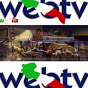 webtvpugliaPubblicato il 05 nov 2015Presentata a Bari, nella Mediateca Regionale Pugliese, la eShowcard, si tratta della smart card interattiva che da novembre offre agevolazioni e sconti per il cinema e lo spettacolo dal vivo. Alla base del progetto vi è la Convenzione firmata da AGIS e ANEC di Puglia e Basilicata, Politecnico e Università degli Studi di Bari e Adisu Puglia. La eShowcard è anche un’iniziativa di sostegno e avvicinamento degli studenti e non solo alla variegata offerta culturale regionale.Con la card ha preso il via anche il nuovo sito internet ufficiale, presentato oggi per l’occasione, l’indirizzo è www.eshowcard.org
Nel corso della conferenza stampa. Sono intervenuti: Francesca Rossini - Segretario AGIS Puglia e Basilicata e coordinatrice di progetto, Giulio Dilonardo - Presidente ANEC Puglia e Basilicata, Benedetta Saponaro – referente di progetto per l’Università degli Studi “Aldo Moro” di Bari, Giuseppe Acciani – referente di progetto per il Politecnico di Bari, Alessio Viola, Adisu Puglia, Paolo Ponzio e Sante Levante, rispettivamente, Vicepresidente e Direttore Teatro Pubblico Pugliese, Vincenzo Papa – Presidente Consis e Clara Cottino – Presidente sezione spettacolo dal vivo Agis Puglia.